Datë: 27.06.2022Drejtori i Përgjithshëm i Agjencisë së Kosovës për Akreditim, në mbështetje të nenit 22 dhe 23 te Ligjit Nr.06/L-113 për Organizimin dhe Funksionimin e Administratës Shtetërore dhe Agjencive të Pavarura (GZ. Nr.7, 01 mars 2019), si dhe nenit 7 dhe 15 të Ligjit Nr. 04/L-037 për Arsimin e Lartë në Republikën e Kosovës (GZ. Nr.14, 09 shtator 2011), neni 22 të Udhëzimit Administrativ (MASHT) Nr.15/2018 për Akreditimin e Institucioneve të Arsimit të Lartë në Republikën e Kosovës, Rregulloren nr.2/2019 për procedurën e ankesave pran Komisionit të Ankesave të Agjencisë së Kosovës për Akreditim;Shpallë THIRRJE TË HAPURPër përzgjedhjen e tre (3) anëtarëve të Komisionit të Ankesave në                                   Agjencinë e Kosovës për AkreditimNjë (1) anëtari të rregullt dheDy (2) anëtarëve rezervëKriteret për aplikim: Anëtarët e Komisionit të Ankesave duhet të kenë gradën shkencore doktor i shkencave dhe të kenë thirrjen akademike të paktën Prof. Asoc.Përzgjedhja dhe emërimi: Anëtarët e Komisionit të ankesave përzgjedhen nga Komisioni i emëruar prej Ministres së MASHTI-it dhe kanë mandat dyvjeçarë, me mundësi të rizgjedhjes edhe për një mandat.Kompensimi: Për punën e tyre anëtarët kompensohen sipas nenit 22 paragrafi 14 i Udhëzimit Administrativ (MASHT) Nr.15/2018 për Akreditimin e Institucioneve të Arsimit të Lartë në Republikën e Kosovës.Procedura e aplikimit: Të gjithë personat e interesuar duhet të dorëzojnë CV-të e tyre së bashku me kualifikimet e kërkuara, në emailin sadik.bytyqi@rks-gov.net me përshkrimin në Subjekt: Aplikim për anëtar të Komisionit të Ankesave. Afati i thirrjes është i hapur nga data 27.06.2022 deri më 12.07.2022.Shënim: AKA inkurajon të gjithë të interesuarit dhe mirëpret aplikimet për t’u bërë pjesë e Komisionit të Ankesave në Agjencinë e Kosovës për Akreditim (AKA).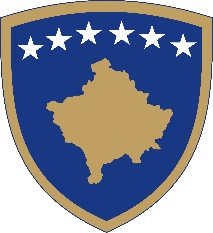 Republika e KosovësRepublika Kosova – Republic of KosovoAgjencia e Kosovës për AkreditimAgencija Kosova za AkreditacijuKosovo Accreditation Agency